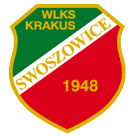 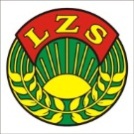 Regulamin – Program minutowy

Mistrzostw Krajowego Zrzeszenia LZS juniorów „Złote Koło” XXXX Wyścig Kolarski – DOBCZYCE 2022
27 maja – 29 maja 2022	1. Cel Wyłonienie Mistrza Krajowego Zrzeszenia LZS na rok 2022;Popularyzacja kolarstwa w województwie małopolskim ;Promocja województwa małopolskiego, powiatów: myślenickiego, bocheńskiego, limanowskiego , wielickiego oraz miast i gmin: Myślenice, Raciechowice, Łapanów, Jodłownik, Szczyrzyc, Trzciana, Dobczyce;      -     Kontynuacja tradycyjnego wyścigu kolarskiego juniorów
2.Organizatorzy- Krajowe Zrzeszenie LZS;- Małopolskie Zrzeszenie LZS;- WLKS KRAKUSWspółorganizatorzy - Ministerstwo Sportu i Turystyki ,- Urząd Marszałkowski,
- Starosta Powiatu  Myślenickiego ,- Starosta Powiatu Bocheńskiego ,- Urząd Gminy i Miasta Dobczyce ,- Urząd Gminy Jodłownik, Łapanów, Trzciana i Raciechowice
- Sponsorzy3. Rodzaj wyściguW wyścigu mogą brać zawodnicy kategorii junior urodzeni 2003 i 2004r zgłoszeni przez macierzyste kluby. .Wyścig znajduje się w kalendarzu Polskiego Związku Kolarskiego. Zawodnicy będą zdobywać punkty do klasyfikacji PZ Kol zgodnie z regulaminem współzawodnictwa.4. Uczestnictwo i zgłoszeniaZawodnicy kat. junior muszą być zgłoszeni przez macierzyste kluby zgodnie z przepisami PZ Kol na adres: MZLZS Kraków, 32-135 Kraków, ul. Batorego 2/19 tel/fax. 12 633 02 50 lub mailem: mzlzs@onet.pl do dnia 15.05.2022r. 5. Biuro wyściguWydawanie numerów startowych odbędzie się w Biurze Wyścigu w Hotelu Dobczyce, ul. Jałowcowa Góra 30, 32-410 Dobczyce Przyjazd zawodników w dniu 27.05.2022 (piątek) godz. 11:00 – 13:00.Odprawa techniczna w miejscu zakwaterowania w dniu 27.05.2022 godz. 14:00.6. Radio Tour Radio Wyścigu będzie pracowało na częstotliwości 27,00 MHZ.7. Neutralna pomoc techniczna              Organizator zapewnia jeden pojazdy neutralny pomocy technicznej. 8. Klasyfikacja indywidualna generalna              Klasyfikacja indywidualna będzie prowadzona zgadnie z przepisami PZKol9. Klasyfikacja aktywnychNa trasie każdego etapu ze startu wspólnego będą rozegrane lotne finisze punktowane:- 1 miejsce   3 punkty- 2 miejsce   2 punkty- 3 miejsce   1 punktKlasyfikacja prowadzona będzie zgodnie z przepisami PZKol art. 2.6.017.10. Klasyfikacja górska                 Na trasie wyścigu górskie premie będą punktowane:- 1 miejsce   3 punkty- 2 miejsce   2 punkty- 3 miejsce   1 punktKlasyfikacja prowadzona będzie zgodnie z przepisami PZKol art. 2.6.017.11. Klasyfikacja punktowa Na mecie każdego etapu zawodnicy będą otrzymywać punkty: za 1 miejsce – 20 pkt, za 2 miejsce 19 pkt, ……., za 20 miejsce 1 pkt. 
W przypadku równości punktów decyduje miejsce na ostatnio rozegranym etapie.            
	     12. Klasyfikacja drużynowa Zgodnie z artykułem 2.6.016 przepisów PZKol klasyfikacja drużynowa klubowa będzie prowadzona po każdym etapie na podstawie 3 najlepszych czasów zawodników drużyny, a po etapach poprzez dodanie etapowych czasów drużynowych. Drużyna liczy od 3 do 5 zawodników13. Kolejność koszulek W przypadku prowadzenia w kilku klasyfikacjach, obowiązuje kolejność koszulek wg art. 8 – 11,                   a w koszulce jedzie następny zawodnik w klasyfikacji.14. Bonifikaty Bonifikaty będą przyznawane zgodnie z artykułem 2.6.019 przepisów UCI:na górskich premiach - 3, 2, 1 sekund dla trzech najlepszych zawodnikówna mecie etapów I i IV – 10, 6, 4 sekund dla trzech najlepszych zawodnikówna mecie etapu III (półetap)  - 6, 4, 2 sekund dla trzech najlepszych zawodników.15. Limit czasu Limit czasu wynosi 10 % lecz maksymalnie 10 minut.  Limit ten obowiązuje na całym dystansie.Limit czasu może być zmieniony przez Komisję Sędziowską w porozumieniu z organizatorem zgodnie z art. 2.6.032. 16. Kontrola antydopingowa Kontrola antydopingowa odbędzie się zgodnie z przepisami UCI jak również zgodnie z polskim prawem i polskimi przepisami antydopingowymi. 17. Ceremonie oficjalne Zgodnie z art. 1.2.112 przepisów PZKol do dekoracji 5-10 minut po przyjeździe na metę zwycięzców,  po każdym etapie winno zgłosić się trzech najlepszych zawodników na etapie oraz liderzy klasyfikacji indywidualnej, aktywnych i górskiej. Na 15 min. przed startem następnego etapu odbędzie się prezentacja liderów wszystkich klasyfikacji.Do końcowej dekoracji winni stawić się wszyscy nagradzani wg wykazu nagród:Pierwszych trzech zawodników w Mistrzostwach Krajowego Zrzeszenia LZS otrzymuje: medale, puchary Przewodniczącego Krajowego Zrzeszenia LZS.Dla 3 najlepszych województw Mistrzostw Krajowego Zrzeszenia LZS - puchar Krajowego Zrzeszenia LZS.Dla 3 najlepszych drużyn klubowych Mistrzostw Krajowego Zrzeszenia LZS - Puchar Krajowego Zrzeszenia LZS.Dla najlepszego zawodnika Zrzeszenia LZS woj. małopolskiego – Puchar Przewodniczącego Małopolskiego Zrzeszenia LZS.Na etapach I – IV zawodnicy 1 – 6 otrzymują nagrody + 1 puchar.W klasyfikacji końcowej zawodnicy 1 – 10 otrzymują nagrody + 1 – 3 puchary.Zwycięzca klasyfikacji górskiej otrzymuje puchar.W klasyfikacji drużynowej klubowej 1 – 3 puchary.18. Kary Kary zgodnie z regulaminem PZKol.19. Sprawy bezpieczeństwa Etapy ze startu wspólnego rozrywane będą w ograniczonym ruchu drogowym – ruch poprzeczny i przeciwny zamykany będzie na czas przejazdu czołówki i peletonu. Zawodnicy znajdujący się poza czołówką lub peletonem obowiązani są jechać prawą stroną drogi.Etap II jazda indywidualna na czas - rozgrywany będzie przy zamkniętym ruchu drogowym – obowiązuje jazda prawą stroną.Uczestnicy wyścigu muszą posiadać wszelkie ubezpieczenia własne i pojazdów we własnym zakresie.20. Sprawy finansoweKoszty udziału w wyścigu (noclegi, żywienie  pokrywają zainteresowane kluby):nocleg:	2 x 60,00 zł	= 	120,00 złwyżywienie:	2 x 80,00 zł	= 	160,00 złobiad 27.05:	1 x 35,00 zł	= 	35,00 złwpisowe:	20,00 zł	= 	20,00 zł 	 RAZEM	= 	335,00 złosoba towarzysząca		= 	315,00 złUWAGA !Wpisowe obowiązuje wszystkich zawodników uczestniczących w Mistrzostwach Zrzeszenia LZS.Każdy zawodnik z pionu LZS musi posiadać legitymację Zrzeszenia LZSlub zaświadczenie o przynależności z WZ LZS.   21. Nagrody Wartość nagród rzeczowych: Minimalna wartość nagród rzeczowych na poszczególnych etapach i w klasyfikacji generalnej – zgodnie z przepisami PZ Kol. – szczegółowy wykaz nagród podany zostanie na odprawie technicznej w dniu 27.05.2022r.22. Komisja sędziowskaKomisarzy Wyścigu wyznacza kolegium sędziów PZ Kol , a pozostałych sędziów  Małopolski Zawiązek Kolarski.23. Postanowienie końcoweWyścig zostanie rozegrany zgodnie z przepisami PZ Kol.Za wypadki, szkody (zagubione rzeczy, sprzęt) spowodowane przez uczestników wyścigu podczas pobytu i w trakcie trwania wyścigu organizator nie ponosi odpowiedzialności.Osoby towarzyszące powinny posiadać właściwą licencję funkcyjną.Obowiązuje przestrzeganie przepisów kodeksu drogowego przez zawodników i osoby towarzyszące.Sprawy sporne nieujęte w regulaminie rozstrzyga Sędzia Główny w porozumieniu 
z Dyrektorem Wyścigu.Uczestnicy wyścigu zobowiązani są do podporządkowania się poleceniom policji, służb porządkowych oraz organizatorowi.Wykaz szpitali:
Samodzielny Publiczny Zakład Opieki Zdrowotnej w Myślenicach,
ul. Szpitalna 2, 32-400 Myślenice, tel. 12 273 03 55;Samodzielny Publiczny Zakład Opieki Zdrowotnej w Bochni, Szpital Powiatowy,
ul. Krakowska 31, 32-700 Bochnia, tel. 14 615 34 00.
Osobą odpowiedzialną z ramienia bezpośredniego organizatora jest dyrektor wyścigu Zbigniew Klęk tel. kontaktowy: 507 060 520
W związku z  sytuacją epidemiczną, podczas przeprowadzania wyścigu wszyscy uczestnicy zobowiązani są do przestrzegania i stosowania się do  obostrzeń sanitarnych związanych 
z epidemią wirusa COVID 19                                                                                             Regulamin zatwierdzonoPZ Kol  dnia.Program minutowy  Mistrzostw Krajowego Zrzeszenia LZS – „Złote Koło”XXXX Wyścigu Kolarskiego – Dobczyce 2022
27.05.2022 	Piątekgodz.:	11:00 - 13:00	- przyjmowanie ekip	13:00 - 14:30	- obiad	14:00	- odprawa techniczna	17:00	- start do I etapu  80 km – Rynek Szczyrzyc,	19:20	- meta I etapu – Rynek Szczyrzyc,	20:00 - 21:00	- kolacja,	21:00	- spotkanie dyrektorów ekip, trenerów (do ustalenia na odprawie technicznej)28.05.2022	Sobotagodz.:	07:00 - 08:00	- śniadanie,	10:00	- start I zawodnika do II etapu  5 km – Droginia,	12.00	- meta ostatniego zawodnika II etapu – Brzezowa ,	13:00 - 14.00 	- obiad,	17:00	- start do III etapu 72 km – Rynek Łapanów,	19:20	- meta III etapu – Rynek Łapanów,	20:00 – 21:00	- kolacja.29.05.2022	Niedzielagodz.:	7:30 - 8:30	- śniadanie	10:00	- start do IV etapu 110 km - Rynek Raciechowice,	13:20	- meta IV etapu – Dobczyce ,ul. Przedbronie	14:30	- obiad	15:00	- zakończenie wyścigu w miejscu zakwaterowania.Baza wyścigu – Hotel Dobczyce, ul. Jałowcowa Góra 30, 32-410 DobczyceMiejscaI etapI etapII etapIII etapIV etapKlasyfikacja końcowaI400,00 zł400,00 zł300,00 zł400,00 zł400,00 zł1000,00 zł + pucharII300,00 zł300,00 zł200,00 zł300,00 zł300,00 zł700,00 zł + pucharIII200,00 zł200,00 zł150,00 zł200,00 zł200,00 zł500,00 zł + pucharIV100,00 zł100,00 zł100,00 zł100,00 zł150,00 zł200,00 złV100,00 zł100,00 zł100,00 zł100,00 zł100,00 zł200,00 złVI100,00 zł100,00 zł100,00 zł100,00 zł100,00 zł200,00 złVII---------------150,00 złVIII---------------150,00 złIX---------------150,00 złX---------------150,00 zł